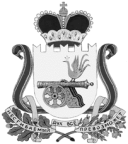 ВЯЗЕМСКИЙ РАЙОННЫЙ СОВЕТ ДЕПУТАТОВРЕШЕНИЕот 27.04.2022 № 36Об установке памятного знака, увековечивающего память конструктора, изобретателя парашютной, авиационной и воздушно-десантной техники  Павла Игнатьевича ГроховскогоРассмотрев предложения комиссии по топонимике и увековечению памяти выдающихся событий и личностей в муниципальном образовании «Вяземский район» Смоленской области о возможности установки памятного знака, увековечивающего память конструктора, изобретателя парашютной, авиационной и воздушно-десантной техники Павла Игнатьевича Гроховского, на основании  Положения об увековечении памяти выдающихся личностей и (или) исторических событий на территории  муниципального образования, утвержденного решением  Вяземского районного Совета депутатов от 28.09.2016 №82 (в редакции решений от 27.09.2017 №134, от 26.09.2018 №94, от 28.11.2018  №111, от27.02.2019 № 21), в соответствии с Уставом муниципального образования «Вяземский район» Смоленской области, Вяземский районный Совет депутатов  РЕШИЛ: 1.Установить памятный знак, увековечивающий память конструктора, изобретателя парашютной, авиационной и воздушно-десантной техники Павла Игнатьевича Гроховского (1899-1943) по адресу: Вяземский район, с. Вязьма-Брянская, ул. Авиационная, в районе размещения бюста В. Маргелова.2. Опубликовать настоящее решение в газете «Вяземский вестник» и разместить на официальном сайте муниципального образования «Вяземский район» Смоленской области. Председатель Вяземского районного Совета депутатов                                                                                    В.М. Никулин